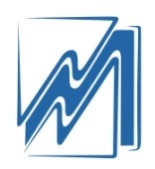 МИНОБРНАУКИ РОССИИФЕДЕРАЛЬНОЕ ГОСУДАРСТВЕННОЕ БЮДЖЕТНОЕ ОБРАЗОВАТЕЛЬНОЕ УЧРЕЖДЕНИЕ ВЫСШЕГО ОБРАЗОВАНИЯ«НАЦИОНАЛЬНЫЙ ИССЛЕДОВАТЕЛЬСКИЙ МОРДОВСКИЙ ГОСУДАРСТВЕННЫЙ УНИВЕРСИТЕТ им. Н.П. ОГАРЁВА»(ФГБОУ ВО «МГУ им. Н.П. Огарёва»)Дополнительная профессиональная образовательная программа  «Цифровые технологии в кадастре недвижимости» Форма обучения – очно-заочнаяСаранск 2022ДОП ВО обновлена решением ученого совета географического 
факультета:СОДЕРЖАНИЕОБЩИЕ ПОЛОЖЕНИЯНазначение ДОП Право ФГБОУ ВО «МГУ им. Н.П. Огарёва» на ведение образовательной деятельности по программе «Цифровые технологии в кадастре недвижимости» подтверждено лицензией Федеральной службы по надзору в сфере образования и науки от 24 июня 2016 года, серия 90Л01, № 0009255.  ДОП «Кадастр недвижимости», реализуемая на географическом факультете ФГБОУ ВО «МГУ им. Н.П. Огарёва» представляет собой систему документов, разработанную и утвержденную ученым советом университета с учетом потребностей регионального рынка труда, требований федеральных органов исполнительной власти и соответствующих отраслевых требований на основе федерального государственного образовательного стандарта высшего образования «Землеустройство и кадастры».ДОП регламентирует цели, ожидаемые результаты, содержание, условия и технологии реализации образовательного процесса, оценку качества подготовки и включает в себя: учебный план, рабочие программы предметов, дисциплин (модулей) и другие материалы, обеспечивающие качество подготовки обучающихся, а также программы практик, календарный учебный график и методические материалы, обеспечивающие реализацию соответствующей образовательной технологии. По окончании обучения выдается диплом государственного образца о дополнительном профессиональном образовании.Нормативные документы для разработки ДОПНормативно-правовую базу разработки ДОП составляют:Федеральный закон от 29.12.2012 N 273-ФЗ "Об образовании в Российской Федерации"; Порядок организации и осуществления образовательной деятельности по дополнительной профессиональной программе, утвержденный приказом Министерства образования и науки РФ от 01.07.2013 г. № 499;Федеральный государственный образовательный стандарт высшего образования (ФГОС ВО) по направлению подготовки «Землеустройство и кадастры», утвержденный приказом Министерства образования и науки Российской Федерации от «1» октября 2015 г. №1084;Федеральный государственный образовательный стандарт высшего образования (ФГОС ВО) по направлению подготовки «Землеустройство и кадастры», утвержденный приказом Министерства науки и высшего образования Российской Федерации от «12» августа 2020 г. № 978;Нормативно-методические документы Минобрнауки России;Устав федерального государственного бюджетного образовательного учреждения высшего профессионального образования «Мордовский государственный университет им. Н. П. Огарёва»;Локальные акты Университета.Цель (миссия) ДОП Цель (миссия) ДОП «Цифровые технологии в кадастре недвижимости» – подготовка конкурентоспособного профессионала, способного участвовать в осуществлении проектно-изыскательских и топографо-геодезических работ по землеустройству, ведении Государственного кадастра недвижимости, предусмотренных законодательством, в проведении государственного контроля за использованием недвижимости, охраной земель и окружающей среды, использовать информационные технологии, моделирование и современную техники при создании кадастровых карт и формировании кадастровых цифровых систем.В области обучения общими целями ДОП являются:удовлетворение потребности общества и государства в фундаментально образованных и гармонически развитых специалистах, владеющих современными технологиями в области профессиональной деятельности;удовлетворение потребности личности в овладении социальными и профессиональными компетенциями, позволяющими ей быть востребованной на рынке труда и обществе, способной и профессионально мобильной.Цель (миссия) ДОП «Цифровые технологии в кадастре недвижимости» - профессиональная переподготовка кадастровых инженеров не имеющих профильной специальности, а также профессиональная подготовка претендентов на получение квалификационного аттестата кадастрового инженера. Завершившему обучение по предлагаемой программе представляется возможным стать конкурентоспособным профессионалом, способным оказывать высококачественные услуги в сфере подготовки документов для кадастрового учета земельных участков и иных объектов недвижимости с использование ведущих цифровых программных продуктов, применять полученные теоретические знания и приобретенные навыки в органах кадастрового учета (филиалах ФГБУ «ФКП Росреестра»), а  также в сфере управления земельно-имущественными отношениями как на уровне муниципалитетов, так и на уровне органов власти субъектов РФ».Срок освоения ДОП Обучение по ДОП «Цифровые технологии в кадастре недвижимости» осуществляется в очно-заочной форме обучения. Вне зависимости от применяемых образовательных технологий, срок обучения 6 месяцев.Требования к слушателю ДОП Абитуриент должен иметь документ государственного образца о среднем профессиональном или высшем образовании. Документы для поступления: двухсторонний договор, заявление на имя ректора Мордовского государственного университета им. Н.П. Огарева, анкета слушателя, паспорт, копия аттестата кадастрового инженера (при наличии).ХАРАКТЕРИСТИКА ПРОФЕССИОНАЛЬНОЙ ДЕЯТЕЛЬНОСТИОбласть профессиональной деятельностиОбласть профессиональной деятельности выпускников, освоивших программу, включает: кадастровую деятельность, а также земельно-имущественные отношения; систему управления земельными ресурсами и объектами недвижимости; организацию территории землепользований; прогнозирование, планирование и проектирование землепользования, рационального использования и охраны земель; правоприменительную деятельность по установлению права собственности и контролю использования земельных участков и иных объектов недвижимости; мониторинг земель и иной недвижимости; налогообложение объектов недвижимости; риэлтерскую, оценочную и консалтинговую деятельность в сфере земельно-имущественного комплекса; учет, кадастровую оценку и регистрацию объектов недвижимости; проведение землеустройства; топографо-геодезическое и картографическое обеспечение землеустройства и кадастров; позиционирование объектов недвижимости, кадастровые съемки, формирование кадастровых информационных систем; межевание земель; формирование земельных участков и иных объектов недвижимости; инвентаризацию земель и объектов недвижимости.Типы организаций и учреждений, в которых наряду с индивидуальным предпринимательством может осуществлять профессиональную деятельность выпускник по данному направлению подготовки – территориальные органы Росреестра, межевые, оценочные компании, сельскохозяйственные предприятия, научно- исследовательские организации, проектные институты в области территориального планирования и др. Объекты профессиональной деятельностиОбъекты профессиональной деятельности выпускников, освоивших программу бакалавриата, являются:земельные и другие виды природных ресурсов; категории земельного фонда;объекты землеустройства: территории субъектов Российской Федерации, муниципальных образований, населенных пунктов, территориальных зон, зон с особыми условиями использования территорий, их частей, территории других административных образований, зоны специального правового режима;зоны землепользований и земельные участки в зависимости от целевого назначения и разрешенного использования; земельные угодья;объекты недвижимости и кадастрового учета;цифровые  технологии в землеустройстве и кадастрах;цифровые информационные системы и технологии кадастра недвижимости; геодезическая и картографическая основы землеустройства и кадастра недвижимости, землеустроительное проектирование, планирование и организация рационального использования земель.Виды профессиональной деятельностиВиды профессиональной деятельности выпускника: организационно-управленческая; проектная; производственно-технологическая.Задачи профессиональной деятельностиСлушатель, освоивший программу в соответствии с видом (видами) профессиональной деятельности, на который (которые) ориентирована программа, должен быть готов решать следующие профессиональные задачи:организационно-управленческая деятельность:составление технической документации и отчетности;выполнение работ по подготовке к сертификации приборов, оборудования, технических устройств и систем;организация и планирование работы малых коллективов исполнителей;обоснование научно-технических и организационных решений;анализ результатов деятельности коллективов;определение требований и составление технической документации на выполнение ремонтных работ, приборов и оборудования;составление заявок на новое оборудование, приемка и освоение нового оборудования и приборов;обоснование технических и организационных решений;составление технической документации и отчетности;выполнение работ по подготовке к сертификации приборов, оборудования, технических устройств;составление заявок на новое оборудование, приемка и освоение нового оборудования и приборов; проектная и производственно-технологическая деятельность:разработка мероприятий по изучению состояния земель (оценке качества, инвентаризации, проведению почвенных, геоботанических и других обследований и изысканий, составлению тематических карт и атласов состояния земель), планированию и организации рационального использования земель и их охраны, описанию местоположения и (или) установлению на местности границ объектов землеустройства;разработка проектов организации рационального использования гражданами и юридическими лицами земельных участков для осуществления сельскохозяйственного производства, а также по организации территорий, используемых общинами коренных малочисленных народов Севера, Сибири и Дальнего Востока Российской Федерации и лицами, относящимися к коренным малочисленным народам Севера, Сибири и Дальнего Востока Российской Федерации, для обеспечения их традиционного образа жизни;производство землеустроительных работ по установлению на местности границ субъектов Российской Федерации, границ муниципальных образований, границ населенных пунктов, границ территориальных зон, границ зон с особыми условиями использования территорий, границ частей указанных территорий, а также координатному описанию и подготовке карт (планов) данных объектов землеустройства;установление границ водных объектов на территориях субъектов Российской Федерации, муниципальных образований, населенных пунктов и земельных участков; установление прибрежных полос и водоохранных зон водных объектов;установление границ территории объектов культурного наследия (памятников истории и культуры) народов Российской Федерации;разработка проектов и схем землеустройства, схем использования и охраны земель, схем территориального планирования, проектов планировки территорий, проектов межевания территорий, составление градостроительных планов и межевых планов земельных участков;разработка рабочих проектов в землеустройстве;образование специальных земельных фондов, особо охраняемых природных территорий и территорий традиционного природопользования;проведение технико-экономического обоснования проектов и схем землеустройства, проектов планировки территорий, схем территориального планирования; проведение мониторинга земель;разработка проектной и рабочей технической документации по землеустройству и кадастрам, территориальному планированию, развитию объектов недвижимости, оформлению законченных проектных работ;контроль соответствия разрабатываемых проектов и технической документации по землеустройству и кадастрам, территориальному планированию, развитию объектов недвижимости стандартам, техническим условиям и другим нормативным документам.КОМПЕТЕНЦИИ, ФОРМИРУЕМЫЕ В РЕЗУЛЬТАТЕ ОСВОЕНИЯ ДОПРезультаты освоения ДОП определяются приобретаемыми выпускником компетенциями, т.е. его способностью применять знания, умения, опыт и личностные качества в соответствии с задачами профессиональной деятельности. Выпускники программы являются универсальными специалистами для работы на предприятиях и организациях, занимающихся экономической и правовой деятельностью в области земельно-имущественных отношений. В специалистах данного профиля нуждаются агентства недвижимости, инвестиционные и страховые компании, биржи, аукционные фирмы, тендерные и конкурсные комиссии и другие участники рынка недвижимости. Особо следует отметить потребность в специалистах для таких Государственных органов, как комитеты по управлению имуществом, налоговые инспекции, бюро технической инвентаризации, арбитражный суд и др.Программа способствует формированию следующих профессиональных компетенций:способность осуществлять поиск, хранение, обработку и анализ информации из различных источников и баз данных, представлять ее в требуемом формате с использованием информационных, компьютерных и сетевых технологий;способность использовать знания о земельных ресурсах для организации их рационального использования и определения мероприятий по снижению антропогенного воздействия на территорию;способность использовать знания современных технологий проектных, кадастровых и других работ, связанных с землеустройством и кадастрами;способность применять знание законов страны для правового регулирования земельно-имущественных отношений, контроль за использованием земель и недвижимости;способность использовать знания для управления земельными ресурсами, недвижимостью, организации и проведения кадастровых и землеустроительных работ;способность использовать знания нормативной базы и методик разработки проектных решений в землеустройстве и кадастрах;способность осуществлять мероприятия по реализации проектных решений по землеустройству и кадастрам;способность использовать знание современных технологий сбора, систематизации, обработки и учета информации об объектах недвижимости, современных географических и земельно-информационных системах (далее ГИС и ЗИС);способность использовать знания о принципах, показателях и методиках кадастровой и экономической оценки земель и других объектов недвижимости;способность использовать знания современных технологий при проведении землеустроительных и кадастровых работ;способностью использовать знания современных методик и технологий мониторинга земель и недвижимости;способность использовать знания современных технологий технической инвентаризации объектов капитального строительства.В результате освоения ДОП выпускник:знает:современные технологии кадастровых работ;законы страны для правового регулирования земельно-имущественных отношений;принципы управления земельными ресурсами, недвижимостью, организации и проведения кадастровых работ;нормативную базу и методики разработки проектных решений в кадастрах;современные технологии сбора, систематизации, обработки и учета информации об объектах недвижимости;принципы функционирования современных географических и земельно-информационных систем;принципы, показатели и методики кадастровой и экономической оценки земель и других объектов недвижимости;современные технологии, используемые при проведении кадастровых работ;современные методики и технологии мониторинга недвижимости;современные технологии технической инвентаризации объектов капитального строительства;умеет:осуществлять поиск, хранение, обработку и анализ информации из различных источников и баз данных, представлять ее в требуемом формате с использованием информационных, компьютерных и сетевых технологий;использовать знания современных технологий кадастровых работ;применять знание законов страны для правового регулирования земельно-имущественных отношений;использовать знания для управления недвижимостью, организации и проведения кадастровых работ;осуществлять мероприятия по реализации проектных решений по кадастрам;использовать знание современных технологий сбора, систематизации, обработки и учета информации об объектах недвижимости;использовать знания о принципах, показателях и методиках кадастровой и экономической оценки объектов недвижимости;использовать знания современных технологий при проведении кадастровых работ;использовать знания современных методик и технологий мониторинга недвижимости;использовать знания современных технологий технической инвентаризации объектов капитального строительства;владеет:технологиями поиска, хранения, обработки и анализа информации из различных источников и баз данных, представлять ее в требуемом формате с использованием информационных, компьютерных и сетевых технологий;современными технологиями кадастровых работ;знаниями законов страны для правового регулирования земельно-имущественных отношений;знаниями для управления недвижимостью, организации и проведения кадастровых и землеустроительных работ;современными технологиями сбора, систематизации, обработки и учета информации об объектах недвижимости;современными технологиями проведения кадастровых работ;современными методиками и технологиями мониторинга земель и недвижимости;современными технологиями технической инвентаризации объектов капитального строительства.ДОКУМЕНТЫ, РЕГЛАМЕНТИРУЮЩИЕ СОДЕРЖАНИЕ И ОРГАНИЗАЦИЮ ОБРАЗОВАТЕЛЬНОГО ПРОЦЕССА ПРИ РЕАЛИЗАЦИИ ДОПУчебный план           Форма обучения: очно-заочная.УЧЕБНЫЙ ПЛАНпрофессиональной переподготовки  специалиста по осуществлениюкадастровой деятельности* для специалистов со средним специальным и высшим образованием (непрофильные специальности)** для специалистов с высшим образованием в области землеустройства и кадастров*** для специалистов с высшим образованием в области строительства**** для специалистов с высшим образованием в области географии, картографии и геоинформатикиОбразовательная программа предусматривает освоение учебных дисциплин, практикум, выполнение выпускной работы и ее защиту. При успешном завершении обучения слушателям выдается диплом о профессиональной переподготовке.Рабочие программы дисциплинВсе рабочие программы прошли рассмотрение и утверждение на заседаниях учебно-методической комиссии географического факультета. 4.2.1. Правовые основы кадастровой деятельностиПринципы земельного права как общеправовая основа землеустроительных и кадастровых работ.  Учет значения земли как основы жизни и деятельности человека.  Приоритет охраны земли как важнейшего компонента окружающей среды и средства производства в сельском и лесном хозяйстве перед использованием земли в качестве недвижимого имущества.  Приоритет охраны жизни и здоровья человека.  Участие граждан общественных организаций в решение вопросов,  касающихся их прав на землю.  Единство судеб земельных участков и прочно связанных с ним объектов.   Приоритет  сохранения особо ценных земель и земель особо охраняемых территорий.  Платность использования земли.  Деление земель по целевому назначению.  Разграничение государственной собственности на землю по признаку форм собственности.  Дифференциальный подход к установлению правового режима земель.  Сочетание интересов общества и законных интересов гражданПраво собственности на землю и право пользования земель.  Публично правовые аспекты.  Частноправовые аспекты.  Правовое регулирование сделок с землей.  Общее положение о сделках.  Особенности совершения сделок с землей.  Правовое регулирование охраны и рационального использования земель.  Общие положения,  виды правовой охраны и их характеристика.   Особенности охраны земель различных категорий.   Юридическая ответственность за нарушение земельного законодательства.  Земельный контроль и разрешение земельных споров.  Государственный земельный контроль.  Негосударственные формы земельного контроля.  Порядок разрешения земельных споров.  Порядок предоставления земель.  Предоставление для государственных и муниципальных нужд.  Предоставление участков гражданам.  Резервирование земель Специальный аспект (особенности правового режима использования и охраны земель).  Земли сельскохозяйственного назначения.  Правовой режим земель сельскохозяйственных организаций.  Правовой режим крестьянских (фермерских) хозяйств.  Правовой режим земель предоставляемых для ЛПХ,  ИЖС,  садовничества,  огородничества и иных целей.   Земли населенных пунктов.  Черта (граница) населенных пунктов.  Территориальное зонирование и правовой режим территориальных зон.   Правовое положение пригородных зон.  Земли промышленности,  транспорта и иного специального назначения.  Правовой режим земель промышленности.  Правовой режим земель транспорта.  Правовой режим земель иного специального назначения.  Земли особо охраняемых территорий.  Правовой режим земель природоохранного назначения.  Правовой режим земель иного специального назначения.  Правовой режим земель лесного фонда,  водного фонда и запаса.  Правовой режим земель лесного фонда.  Правовой режим земель водного фондаГражданский кодекс Российской Федерации: правовое положение участников гражданского оборота; основания возникновения и порядок осуществления права собственности и других вещных прав; прав на результаты интеллектуальной деятельности и приравненные к ним средства индивидуализации (интеллектуальных прав); регулирует договорные и иные обязательства; другие имущественные и личные неимущественные отношения, основанные на равенстве, автономии воли и имущественной самостоятельности участников.Земельный кодекс Российской Федерации: отношения по использованию и охране земель в Российской Федерации как основы жизни и деятельности народов, проживающих на соответствующей территории.Градостроительный кодекс Российской Федерации: отношения по территориальному планированию, градостроительному зонированию, планировке территории, архитектурно-строительному проектированию, отношения по строительству объектов капитального строительства, их реконструкции, а также по капитальному ремонту, при проведении которого затрагиваются конструктивные и другие характеристики надежности и безопасности таких объектов.Жилищный кодекс Российской Федерации: возникновения, осуществления, изменения, прекращения права владения, пользования, распоряжения жилыми помещениями государственного и муниципального жилищных фондов; пользования жилыми помещениями частного жилищного фонда; пользования общим имуществом собственников помещений; отнесения помещений к числу жилых помещений и исключения их из жилищного фонда; учета жилищного фонда; содержания и ремонта жилых помещений; переустройства и перепланировки жилых помещений; управления многоквартирными домами; создания и деятельности жилищных и жилищно-строительных кооперативов, товариществ собственников жилья, прав и обязанностей их членов; предоставления коммунальных услуг; внесения платы за жилое помещение и коммунальные услуги; контроля за использованием и сохранностью жилищного фонда, соответствием жилых помещений установленным санитарным и техническим правилам и нормам, иным требованиям законодательства.Федеральный закон "О государственном кадастре недвижимости": отношения, возникающие в связи с ведением государственного кадастра недвижимости, осуществлением государственного кадастрового учета недвижимого имущества и кадастровой деятельности.4.2.2. ГеодезияТопографические карты и планы.  Географические координаты.   Система плоских координат.   Ориентирование линий.  Геодезические задачи.  Карты и планы.  Задачи,  решаемые по карте.  Геодезические измерения.   Теодолит.  Ошибки измерений. Геодезические сети. Уравнивание теодолитного хода.   Способы  нивелирования.  Нивелир.  Техническое нивелирование.  Разновидности способов съемки.   Тахеометрическая съемка.  Аэрофотосъемка и космическая съемка.   Глобальные системы позиционирования. Построение плановых государственных геодезических сетей.  Современные требования к построению сетей с использованием глобальных систем позиционирования.  Астрономическая,  геодезическая,  географическая,  условная,  система плоских прямоугольных координат.  Проекция Гаусса-Крюгера.  Система координат 1942 года,   СК-13.  Параметры референц-эллипсоида  Ф. Н. Красовского.  Абсолютная система высот (ортометрическая),  геодезическая,  условная.  Балтийская система высот. Порядок измерения горизонтальных и вертикальных углов.  Линейные меры,  используемые в геодезии.  Уравнивание полигонометрического хода.  Виды съемок: теодолитная,  тахеометрическая.  Электронные тахеометры Trimble, Sokkia и др., используемые в геодезии.  Методы создания рабочего обоснования. GPS-технологии,  методы триангуляции,  трилатерации,  полигонометрии. Полевые работы при решении прикладных задач геодезии.  Общие сведения о технологии создания карт и планов.  Камеральная обработка результатов съемки.  Программный комплекс CredoDat 3. 0 и CredoТопопланv. 1. 0 для автоматизации работ при составлении топографических планов. 4.2.3. Дистанционное зондированиеФизические основы получения изображений земной поверхности. Спектр электромагнитных колебаний, особенности получения изображений в отдельных его диапазонах. Основные параметры космической съемки земной поверхности. Особенности орбит: форма, высота, наклонение, период обращения, положение относительно Солнца. Влияние атмосферы: экранирующее влияние облачности; поглощение лучей атмосферой и окна прозрачности; рассеивание лучей атмосферой. Влияние прецессий орбит и других особенностей орбитальной съемки на картографо-фотограмметрические свойства снимков Земли. Виды и технологии наземной, аэро- и космической съемок.  Современная съемочная аппаратура. Классификация съемочных методов и средств. Фотографическая съемка: черно-белая, цветная, спектрозональная. Разрешающая способность фотоснимка и разрешение на земной поверхности. Принцип цифровой съемки. Сканерная съемка. Оптико-механический и оптико-электронный способ съемки. Микроволновая радиометрическая съемка. Радиолокационная съемка. Лазерное сканирование. Многозональная и гиперспектральная съемка.Одиночные и взаимно перекрывающиеся снимки. Система координат и элементы ориентирования аэрофотоснимка. Масштаб аэрофотоснимка и его изменения под влиянием угла наклона снимка, рельефа местности, кривизны Земли, атмосферной рефракции и других факторов. Трансформирование аэрои космических фотоснимков. Стереоскопическая пара аэрофотоснимков и ее элементы ориентирования. Стереомодель местности, условия ее построения, наблюдения и измерения. Общие принципы, способы и точность стереофотограмметрических измерений.Фотограмметрия и области ее применения.   Теоретические основы фотограмметрии, основные понятия, области применения. Краткий обзор истории фотограмметрии. Роль российских ученых и инженеров в развитии фотограмметрии.Основы аналитической обработки материалов аэрокосмического зондирования. Сущность аналитического способа определения элементов внешнего ориентирования аэро- и космических фотоснимков (их координирование и пространственная географическая привязка). Понятие об элементах взаимного и абсолютного ориентирования. Условное уравнение равенства масштабов, пространственное фототриангулирование. Особенности геометрии мелкои крупномасштабных  орбитальных фотоснимков. Основные фотограмметрические принципы использования в целях картографирования взаимно перекрывающихся фотоснимков орбитальной стереофотосъемки земной поверхности (на примере современных отечественных и зарубежных космических фотосъемочных экспериментов).Фотограмметрические методы создания геометрической модели местности.   Аналоговые, аналитические и цифровые фотограмметрические методы создания геометрической модели местности. Средства создания моделей: универсальные стереокартосоставительские приборы и цифровые фотограмметрические станции.  Особенности обработки снимков на универсальных приборах с подобными преобразованными связками проектирующих лучей. Способы взаимного ориентирования снимков. Приемы внешнего ориентирования модели. Получение составительского оригинала карты. Цифровые фотограмметрические  модели местности.   Типы и форматы цифровых данных. Создание цифровых фотограмметрических моделей местности, их использование при решении географо-картографических задач. Технологии обработки цифровых изображений.Программные средства обработки цифровых изображений.   Совершенствование методов создания и обновления карт, расширения диапазона их информативного содержания на основе использования современных материалов дистанционного зондирования, методов и средств аналитической и цифровой фотограмметрии.4.2.4. Картография и кадастровое картографирование территорииМатематическая основа карт.  Терминология. Земной эллипсоид. Масштабы карт. Картографические проекции и их классификация. Нормальная картографическая сетка. Географические интерполяция и генерализация. Распознавание проекций. Выбор и обоснование масштаба, картографической проекции, коо6динатных сеток. Компоновки карты. Картографические способы изображений. Картографическая семиотика. Язык карты. Условные знаки. Графические переменные. Значки. Линейные знаки. Изолинии. Псевдоизолинии. Количественный и качественный фоны. Точечный способ. Ареалы. Знаки движения. Картодиаграммы. Локализованные диаграмма. Шкалы условных знаков. Динамические знаки. Картографическая генерализация и ее сущность. Факторы генерализации. Виды генерализации. Геометрическая точность. Типы и системы географических карт. Аналитические карты. Комплексные, синтетические,  функциональные карты. Карты динамики и взаимосвязей. Карты разного назначения. Географические атласы картографические энциклопедии. Виды атласов. Национальные атласы. Атласы как модели геосистем. Внутреннее единство карт.Технология создания карт. Виды картографических технологий. Камерально-полевая, камеральная и компьютерная виды технологий. Этапы создания карт. Основные виды работ и технические устройства. Состав и оформление карт. Подготовка исходных материалов. Создание математической основы карты Перенос изображения с исходных материалов. Генерализация информации. Оформление карты. Авторский и составительский оригиналы карты. Подготовка к изданию и издание карт. Компьютерные технологии. Цифрование, обработка, хранение информации. Картография и телекоммуникации. Телекоммуникационные сети. Карты и атласы в Интернете. Интернет-ГИС перспективы взаимодействия. Геоизображения: понятия, виды, определения, система и классификация. Картография в землеустройстве. Виды тематических карт и планов. Землеустроительные планы и карты. Особенности составления карт оценки природных условий и естественных ресурсов, земельных угодий, агрохимических и агроклиматических карт, современного и перспективного использования земель, кадастровых карт. Использование карт в землеустройстве. Понятие о картографическом методе исследования. Определение по картам качественных и количественных характеристик объектов местности и явлений. Изучение по картам формы и размеров объектов и явлений, особенностей и закономерностей их размещения, взаимосвязей и зависимостей, динамики и прогноза развития. Решение по картам инженерных задач. Способы получения скрытой информации.4.2.5. Типология и конструкции зданий и сооруженийОбщие понятия об объекте недвижимости, зданиях и сооружениях. Общие сведения об объектах недвижимости. Общая классификация объектов недвижимости. Виды объектов недвижимости. Основные признаки: стационарность, неподвижность, материальность, долговечность Земельные участки как объекты недвижимости. Понятие здания, сооружения, помещения. Типологическая классификация зданий. Требования, предъявляемые к зданиям. Сроки службы зданий и сооружений. Типология гражданских зданий. Основные понятия гражданских зданий. Классификация гражданских зданий по назначению и роли в народном хозяйстве страны. Типология объектов жилой недвижимости. Жилые здания. Классификация объектов жилой недвижимости. Номенклатура типов жилых домов. Принципы планировки квартир. Жилые здания усадебного типа; планировка усадебных участков. Секционные жилые дома, жилые дома коридорного и галерейного типа. Встроенно-пристроенные помещения. Общежития, дома-интернаты для пожилых людей. Типология общественных зданий и сооружений. Классификация общественных зданий и сооружений: общественные здания учебно-воспитательного назначения; здания административного назначения; здания здравоохранения и социального обслуживания населения; здания и сооружения спортивные, культурно-просветительские, сервисного обслуживания и др. Типология промышленных зданий и сооружений. Классификация промышленных зданий и сооружений. Структура промышленных зданий и сооружений. Типологическая характеристика одноэтажных промзданий. Типологическая характеристика многоэтажных промзданий. Зонирование территорий промышленных зданий. Типология сельскохозяйственных зданий и сооружений. Классификация и описание типов сельскохозяйственных зданий и сооружений. Объемно-планировочные схемы сельскохозяйственных зданий и сооружений. Особенности архитектурной типологии высотных зданий. Систематизации и классификация высотных зданий по типам, формирование архитектуры высотных зданий. Негативные и позитивные аспекты высотного строительства. Типы высотных зданий: специализированные и многофункциональные высотные здания. Оценка капитальности зданий. Основные характеристики зданий. Показатели капитальности зданий. Капитальность жилых и общественных зданий. Основные конструктивные элементы зданий. Способы определения капитальности зданий. Оценка качества гражданских зданий. Показатели качества зданий. Обследование зданий. Виды износа зданий. Понятие физического износа зданий. Методы расчёта физического износа. Понятие морального износа зданий и помещений.4.2.6. Кадастровые работы в отноше-нии зданий, сооружений, поме-щений, объектов незавершенно-го строительства с использова-нием специализированных цифровых программных продуктовЗдание, помещение, сооружение, объекты незавершенного строительства как объекты кадастрового учета. Формирования объекта кадастрового учета. Особенности формирования объектов путем выделения, объединения, раздела ОКСов и их частей.Технический план здания, сооружения, помещения, объекта незавершенного строительства (приказы Минэкономразвития России от 01.09.2010 № 403, от 29.11.2010 № 583, от 23.11.2011 № 693). Формы, порядок подготовки. Правила подсчета площадей (приказ Минэкономразвития России от 30.09.2011 № 531). Акт обследования (приказ Минэкономразвития России от 13.12.2010 № 627). Декларация для составления технического плана. Форма, порядок заполнения (приказ Минэкономразвития России от 13.12.2010 № 628). Возможности применения декларации как основания для составления технических планов.Кадастровый учет зданий, сооружений, помещений, объектов незавершенного строительства в соответствии с Федеральным законом от 24.07.2007 г. № 221-ФЗ«О государственном кадастре недвижимости». Типология зданий. Основные конструктивные решения и элементы зданий и сооружений. Методика проведения геодезических работ при выполнении технических планов. Способы определения координат характерных точек контуров зданий и сооружений. (Приказ Минэкономразвития России от 17.08.2012 г. № 518). Специализированные цифровые программные продукты, их функционал: АРГО, Технокад-Экспресс, ПолигонПро. Возможности подготовки текстовой и графической частей документов.4.2.7. Оценка земли и недвижимостиИсторический опыт оценки земли в России. Исторический опыт кадастровой оценочной деятельности в России и  в Республике Мордовия. Оценочная деятельность в советское время. Содержание положений и методических подходов к оценке земель. Бонитировка почв и экономическая оценка земель. Основные положения бонитировки почв и качественной оценки земель. Методика бонитировки почв в Российской Федерации. Методика экономической оценки земель сельскохозяйственных угодий. Внутрихозяйственная оценка земель. Общее понятие внутрихозяйственной оценки земель. Бонитировка почв и качественная оценка земель на уровне сельскохозяйственного предприятия. Разработка шкал экономической оценки земель по урожайности. Определение базисных затрат при внутрихозяйственной оценке земель. Государственная кадастровая стоимость сельскохозяйственных угодий. Цель, объект, предмет, этапы государственной кадастровой стоимостной оценки земель. Первый и второй этапы государственной кадастровой стоимостной оценки земель. Государственная кадастровая стоимостная оценка земель поселений населенных пунктов Российской Федерации, Республики Мордовия. Цель и задачи государственной кадастровой стоимостной оценки земель поселений населенных пунктов и их принципы. Методика оценки кадастровой стоимости земельных участков поселений населенных пунктов и лесного фонда. Оценка земель лесного фонда, выполняющих лесохозяйственную функцию. Оценка земли лесного фонда, с учетом их природоохранной, оздоровительной и рекреационной ценности. Порядок определения земельного налога, арендной платы за землю, нормативной цены земли. Принципы и методы оценки рыночной стоимости земли и иной недвижимости.Принципы, процесс и методы оценки рыночной стоимости земли и земельных участков в населенных пунктах. Особенности оценки земельных участков с учетом экологических факторов. Оценка земли по условиям строительства. Оценка земель и иной недвижимости в системе кадастра недвижимости. Традиционные подходы к оценке рыночной стоимости и иной недвижимости. Функции денег учитываемые при оценке рыночной стоимости земли и иной недвижимости. Простые и сложные проценты. Формула наращения простых и сложных процентов. Дисконтирование. Использование методов аналогов для оценки рыночной стоимости земли и иной недвижимости. Этапы реализации. Использование доходного подхода к оценке рыночной стоимости земли и иной недвижимости. Определение чистого дохода. Прямая капитализация. Капитализация дохода по периодам. Использование метода издержек (затрат) при оценке объектов недвижимости. Общая характеристика затратного метода. Определение состава и величины затрат. Оценка физического и морального износа. Методика составления отчета об оценке рыночной стоимости объектов недвижимости. Состав и содержание отчета. Задание по оценке. Назначение и функция оценки. Объем и этапы исследования. Процесс оценки.            4.2.8. Землеустройство и территориальное планированиеЗемлеустройство. Задачи землеустройства в условиях рынка земли и недвижимости. Значение схем и проектов землеустройства. Принципы землеустройства. Основные этапы земельной реформы. Содержание землеустройства при проведении земельной реформы. Виды землеустроительных мероприятий. Достижения и отрицательные последствия ее проведения. Планирование и организация рационального использования и охраны земель. Землеустройство муниципальных образований. Понятие и сущность межхозяйственного землеустройства. Процесс межхозяйственного землеустройства. Образование землепользований несельскохозяйственных объектов. Установление размера убытков землепользований. Особенности образования различных видов землепользований несельскохозяйственного назначения крупных промышленных объектов, атомных электростанций, линейных объектов, гидроэлектростанций, горнодобывающих предприятий, заповедных, линейных объектов. Содержание внутрихозяйственного землеустройства. Составные части и элементы проекта внутрихозяйственного землеустройства. Перенесение проекта в натуру. Осуществление и оформление проекта землеустройства. Сущность, значение и роль межевания объектов землеустройства. Содержание и методы межевания земельных участков. Составление и оформление межевого плана. Связь с кадастром недвижимости. Эффективность землеустройства.Планирование территорий. Стратегическое планирование Обоснование проектов территориального планирования Схемы территориального планирования различных уровней. Градостроительный регламент, правила землепользования и застройки. Прогнозирование использования территорий Мировой опыт территориального планирования Основные понятия градостроительной деятельности, термины и определения. Понятие планирования, виды и сроки планирования, современная система расселения. Информационное обеспечение территориального планирования, оценка территории, построение модели планирования территории, обоснование выбора оптимального плана. Теоретические основы разработки схем территориального планирования различных уровней СТП РФ, субъекта РФ, МО, их содержание. Изучение земельного законодательства в части видов разрешенного использования территорий, территориального зонирования. Понятие социально-экономического прогнозирования, его функции, методы прогнозирования, разработка прогнозных моделей. Системы территориального планирования разных стран, возможность использования мирового опыта в РФ.4.2.9. Кадастр недвижимостиПредмет и задачи дисциплины. Основные термины, понятия и определения кадастра и мониторинга объектов недвижимости. Правовое и нормативно-методическое регулирование формирования и ведения государственного кадастра недвижимости и государственного мониторинга земель. Организационные основы формирования кадастра недвижимости и осуществления мониторинга земель. Сбор, обработка и хранение информации о земельных ресурсах. Систематизация информационного обеспечения. Единая методика государственного мониторинга земель на различных административно- территориальных уровнях. Разделы государственного кадастра недвижимости. Порядок кадастрового учёта объектов недвижимости: зданий, сооружений, объектов незавершённого строительства и земельных участков с обременениями в использовании. Автоматизированные системы учета земельных участков и иных объектов недвижимости и государственного мониторинга земель. Информационное взаимодействие при ведении государственного кадастра недвижимости. Эффективность применения данных кадастра и мониторинга земель для управления недвижимостью. Технические и кадастровые ошибки. Способы устранения кадастровых ошибок.4.2.10. Цифровые технологии ведения кадастра недвижимостиЦифровые основы создания и ведения кадастров, основные понятия и термины, предмет и объект изучения кадастра, его цели, задачи и содержание, составные части и принципы ведения, виды кадастров, история возникновения и развития кадастров в России, зарубежный опыт создания и ведения кадастра. Государственный учет объектов недвижимости.  Понятия и определения недвижимости, объект недвижимости, виды объектов недвижимости, общая характеристика земельного участка, разрешенное использование земельного участка (целевое использование), технико-экономические характеристики (описание) объекта недвижимости.Населенный пункт, как объект информационно-кадастрового обеспечения, классификация и характеристика населенных пунктов, основные принципы установления черты (границ) населенных пунктов, административно-территориальное деление населенных пунктов (округ, жилой район, микрорайон).  Коммунальные городские службы и их территориальные подразделения, зонирование земель,  категории земель населенных пунктов, классификатор земель, баланс земель, нормативно-законодательное регулирование земельных отношений, земельная и градостроительная политика в населенном пункте.Органы государственного кадастрового учета и органы государственной регистрации, их организационная структура, роль и место в системе государственного управления недвижимым имуществом, межведомственные связи, их координация и совершенствование.Государственный учет, виды учета – статистический, бухгалтерский и др., цели, задачи и содержание учета объектов недвижимости, системы идентификации объектов недвижимости, кадастровое деление территории субъекта федерации, административного района, населенного пункта.  Принципы и методы формирования кадастровых округов, районов, блоков, массивов, кварталов.  Идентификация объектов недвижимости.  Адресная система идентификации объектов недвижимости, адресный реестр зданий и сооружений, классификатор улиц, порядок регистрации адресов.  Кадастровый учет объект недвижимости.  Понятие, содержание и технология кадастрового учета недвижимости.  Организация кадастровой деятельности.  Подготовка сведений для ГКУ.Субъекты государственного учета и регистрации прав на недвижимое имущество и сделок с ним, физические и юридические лица, формы и виды собственности, организационно-правовые формы предприятий, порядок учета физических и юридических лиц.Технический учет и инвентаризация объектов недвижимости.  Формирование кадастрового дела, межевого плана, технического паспорта, баланс земель, сбор, хранение, актуализация кадастровой информации, реестр собственников объектов недвижимости.Кадастровые планово-картографические материалы, методы получения, обновления, использования и хранения картографический и плановой информации, кадастровая карта, дежурная кадастровая карта, базисный масштаб, масштаб и требования к точности кадастровых съемок.Классификационная система земельно-кадастровой информации. Основные термины и понятия. Требования к системе классификации земельно-кадастровой информации. Система классификаторов ГКН. Методы изучения и обработки информации.Банки и базы земельно-кадастровых данных. Цель создания банков (баз) данных. Создание и ведение централизованного банка кадастровых данных. Основные информационные блоки баз и банков земельно-кадастровых данных. Автоматизированная информационная система ГКН. Характеристика объекта автоматизации. Структура АС ГКН. Основные подсистемы АС ГКН. Принципы построения АС ГКН. Значение информационных систем и технологий для ведения государственного кадастра недвижимости. Кадастр и ГИС-технологии. Земельные информационные и географические информационные системы.Информационное обеспечение при оценке недвижимости. Общая информация, специальная, необходимая информация. Основные источники внешней информации. 4.2.11. Мониторинг недвижимости. Операции с недвижимостьюРынок недвижимости как часть инвестиционного рынка. Введение. Рынок недвижимости: характеристика, элементы, особенности, функции. Виды рынков недвижимости, их классификация. Классификация недвижимости. Функциональная классификация недвижимости. Рынок недвижимости Общая характеристика рынка. Характеристика рынка совершенной и несовершенной конкуренции. Факторы, воздействующие на рынок. Структура рынка недвижимости. Факторы спроса и предложения на рынке недвижимости. Факторы. определяющие величину спроса. Факторы, определяющие величину предложения. Участники рынка недвижимости. Жизненный цикл объекта недвижимости. Факторы влияющие на рыночную стоимость объектов жилой недвижимости. Местоположение объекта. Инженерно-технические характеристики объекта. Уровень обустройства зданий и придомовой территории. Организация управления и эксплуатации объекта.  Факторы влияющие на рыночную стоимость объектов жилой недвижимости. Источники финансирования операций с коммерческой недвижимостью. Оценка эффективности деятельности девелоперской компании на этапах жизненного цикла объектов недвижимости. Бизнес-идея. Получение прав. Концепция. Предпроект. Реализация проекта. Продажа объекта недвижимости. Продажа бизнеса, построенного на объекте недвижимости. Содержание (эксплуатация). Перепозиционирование. Утилизация (снос). Оценка эффективности деятельности девелоперской компании. Методы сбора и источники информации маркетинговых исследований. Маркетинговые исследования рынка недвижимости. Разработка программ маркетингового исследования. Первичная, вторичная информация. Региональный маркетинг в исследовании рынков. Анализ позиционирования и привлекательности секторов рынка.  Сегментация рынка недвижимости. Расчет цены на основе ценообразующих факторов. Ценообразование на рынке недвижимости Ценовые стратегии: премиального ценообразования, снятия сливок, ступенчатых премий, зонтик цен, ценовой прорыв, нейтральные стратегии. Скидки. Затратное ценообразование на рынке недвижимости. Ценообразование на рынке недвижимости. Выходной контроль Рыночный подход оценки стоимости недвижимости. Подходы к оценке объектов недвижимости. Рыночный подход. Методы оценки стоимости застроенных и незастроенных земельных участков. Порядок оценки стоимости участков сравнительным и доходным методами. Рыночный подход оценки стоимости недвижимости. Оценка стоимости для купли продажи бизнеса и недвижимости. Особенности инвестирования в недвижимость. Развитие недвижимости. Девелопмент. Инвестиционный проект и его участники. Источники и способы финансирования недвижимости. Риски инвестирования в недвижимость. Денежные потоки и их оценка. Использование функций сложного процента. Государственный учет и регистрация недвижимости. Анализ и оценка инвестиций в девелопмент. Капитализация доходов от недвижимости Основные финансовые коэффициенты и критерии эффективности. Текущая и конечная отдача от инвестиций в недвижимость. Коэффициенты капитализации доходов. Капитализация потока доходов, если стоимость капитала за время владения не меняется. Капитализация потока доходов, если прогнозируется снижение стоимости капитала. Метод прямолинейного возврата капитала. Метод аннуитетного возврата капитала. Частичное возмещение капитала. Капитализация дохода, если прогнозируется повышение стоимости капитала. Особенности анализа при инвестировании в сложный объект недвижимости (здание с земельным участком). Метод физического остатка и метод общего коэффициента. Капитализация доходов от недвижимости. Капитализация доходов от недвижимости.  Ипотечное кредитование потребительской и коммерческой недвижимости. Сущность и особенности ипотечного кредитования. Кредитные инструменты финансирования недвижимости. Ипотечные кредиты с дисконтами и «младшие» закладные. Риски ипотечного кредитования: риски кредитора и заемщика. Ипотечные ценные бумаги. Ипотечное жилищное кредитование и его основные модели. Российская практика жилищного кредитования. Риски рынка недвижимости. Управление продажами на рынке недвижимости. Основы ипотечно-инвестиционного анализа Факторы, влияющие на выгодность инвестирования в недвижимость на разных стадиях инвестиционного проекта. Традиционная техника ипотечно-инвестиционного анализа. Ипотечно-инвестиционный анализ.4.2.12. Осуществление государственной  регистрации прав на недвижимое имущество и сделок  с нимОснова государственной регистрации прав Недвижимое имущество. Ограничения. Сервитут. Права на недвижимое имущество. Сделки с недвижимым имуществом. Понятие государственной регистрации права Объекты, подлежащие ГРП. Субъекты, участвующие в ГРП. Место осуществления ГРП. Регистрационный округ. Компетенция органов регистрации. Полномочия органов регистрации. Обязательность государственной регистрации прав. Документы и основания, необходимые для ГРП Основания для ГРП. Предоставление документов для ГРП. Требования, предъявляемые к документам. Единый государственный реестр прав Понятие ЕГРП. Дело правоустанавливающих документов. Книга учета документов. Правила ведения ЕГРП. Разделы ЕГРП и принципы их формирования. 3 подраздела ЕГРП. Порядок регистрации прав на недвижимое имущество и сделок с ним Порядок государственной регистрации права. Удостоверение ГРП. Приостановка и отказ регистрации прав на недвижимое имущество Основания для приостановки. Сроки приостановки. Основание отказа. Исправление технических ошибок. Получение сведений о ГРП Открытость сведений ГРП. Выписки из ЕГРП.РЕСУРСНОЕ ОБЕСПЕЧЕНИЕ ДОП Кадровое обеспечение реализации ДОП Обучение проводят ведущие преподаватели кафедры «Землеустройство и ландшафтное планирование географического факультета ФГБОУ ВО «Мордовский государственный университет им. Н.П. Огарева», руководители профильных предприятий Республики Мордовия.В состав ведущих специалистов из сферы производства, участвующих в разработке и реализации ДОП  «Кадастр недвижимости» входят Швабауэр Е.В. – директор филиала ФГБУ «ФКП Росреестра» по Республике Мордовия; Переведенцева Г.Н. – зам. начальника отдела землеустройства, мониторинга земель и кадастровой оценки недвижимости, Э. В. Яковлев – директор ООО «Линия Земли».На кафедре землеустройства и ландшафтного планирования работают 8 штатных преподавателей, в том числе:Ямашкин А.А. – заведующий кафедрой, доктор географических наук, профессор; заслуженный деятель науки Республики Мордовия; награжден медалью «За заслуги. В ознаменование 1000-летия единения мордовского народа с народами Российского государства»;Фролов А.Н. – кандидат экономических наук, профессор кафедры землеустройства и ландшафтного планирования; заслуженный землеустроитель Российской Федерации, заслуженный землеустроитель Республики Мордовия, Почетный землеустроитель Российской Федерации; награжден Золотой медалью ВДНХ СССР, медалью «За трудовые отличия»;Программа ДОП ВО реализуется ФГБОУ ВПО «МГУ им. Н.П. Огарёва» при поддержке филиала ФГБУ «ФКП Росреестра» по Республике Мордовия и Регионального отделения СРО «Кадастровые инженеры».Учебно-методическое и информационное обеспечение Обеспечение образовательного процесса библиотечно-информационными ресурсами и средствами осуществляется на основе свободного доступа к электронно-библиотечным системам, действующим без заключения договора, а также доступа по логину и паролю, по ip адресам без ограничения количества пользователей к электронно-библиотечным системам на базе договора с поставщиком предоставляемых услуг.Реализация данной ДОП «Кадастр недвижимости» обеспечивается доступом каждого обучающегося во время самостоятельной подготовки в системе Интернет, к базам данных и библиотечным фондам, формируемым по полному перечню дисциплин (модулей) программы. На всех компьютерах установлены операционные системы MicrosoftWindows и MicrosoftOffice (разных версий, в зависимости от года приобретения компьютера), антивирус Касперский 6.0 для рабочих станций.Библиотечный фонд укомплектован печатными и/или электронными изданиями основной учебной литературы по дисциплинам общенаучного и профессионального циклов, включая издания за последние 5 лет. МГУ им. Н.П. Огарева заключены договора на оказание услуг по предоставлению доступа к электронным изданиям:1) Договор №73/ИА/2015 от 20.11.2015 г. (ЭБС ИД «Гребенников»).2) Договор №345КС/09-2015 от 25.09.2015г. (ЭБС «Консультант студента»). 3) Гражданско-правовой договор бюджетного учреждения №3954 на оказания услуг по предоставлению доступа к электронным изданиям от 15.12.2014 г. (ЭБС Znanium.com).4) Договор №1101 на оказания услуг от 22.12.2014 г. (ЭБС издательства «Лань»).Перечень лицензионных программ установленных на компьютеры географического факультетадля создания и ведения региональных ГИС, картографического моделированияи оформления карт приведен в таблице 4.Таблица 4 – Компьютерные программы для создания и ведения региональных ГИС, ЗИС, картографического моделирования и оформления картПрограммное обеспечение для геодезических изысканий, создания и ведения землеустроительной документации (комплекс CREDO (КРЕДО) – Землеустройство и кадастры):ТРАНСКОР 2.1 –трансформация геоцентрических, геодезических и прямоугольных координат, определение параметров трансформации;CREDO_DAT 4.1 LITE –подготовка информации для кадастровых систем (наземные методы сбора информации), создание и реконструкция городских, межевых, государственных опорных сетей;CREDO ТДОПЛАН 1.11 –создание цифровой модели местности инженерного назначения и выпуск чертежей топографических планов и планшетов;CREDO КОНВЕРТЕР 1.11 – обмен данными между продуктами на платформе CREDO III и продуктами других производителей;CREDO КАДАСТР 1.1 – формирование и выпуск документов, необходимых для постановки на кадастровый учет объектов недвижимости;TRANSFORM 3.1 – сканирование исходного картографического материала, метрически корректная трансформация растрового изображения.Для выполнения работ в области оценки состояния окружающей среды для землеустройства используются следующие компьютерные программы:Программы для акустических расчетов Эколог-шум вариант «стандарт» 2.1; дополнительные модули, работающие только совместно с программой «Эколог-Шум»: Расчет шума от транспортных магистралей 2.0; Расчет шума от транспортных потоков 1.5. (Фирма Интеграл)Программы по расчету величин выбросов загрязняющих веществ от различных организованных и неорганизованных источников. Около 30 программ фирмы Интеграл;Программы по оценке загрязнения воздушного бассейна УПРЗА «Эколог» вер. 3, вариант «Газ»с блоком учета влияния застройки;Программные средства НПП "ЛОГУС" в области экологии и природопользования Призма (версия 3.1); Зеркало (версия 4.2); ШУМ; Модульный ЭкоРасчет; STALKER;Наш сад. Кристалл 10.0 (ДиКомп);ИС «Технорматив», ЭБ СаНПиН, ЭБ «Экология», ЭБ СНиП, ЭБ «Охрана труда», ЭБ «Охрана окружающей среды»;Statistica Advanced + QC for Windows v.11 English / v.10 Russian Academic.Компьютерные программы, используемые для автоматизации оформления землеустроительной и кадастровой документации, необходимых для постановки объектов на кадастровый учет, внесения новых сведений (изменений) о помещении или его частях с формированием как печатных документов, так и электронного документа (XML-файла):1. «Полигон» – программа для автоматизации межевания и отвода земель. Выполняет расчет геодезических данных, формирует документы и чертежи.Кадастр недвижимости.2. «Полигон: Межевой план» – компьютерная программа для автоматизации заполнения межевого плана – документов и чертежей для постановки земельных участков на кадастровый учет с формированием как печатных, так и электронных XML-файлов;кадастр недвижимости;3. «Полигон: Техплан помещения» – автоматизация заполнения технического плана помещения - документов и чертежей для постановки помещений на кадастровый учет с формированием как печатных, так и электронныхXML-файлов. Кадастр недвижимости. 4. «Полигон: Границы субъекта» – программа для подготовки сведений о границах между субъектами РФ, границ муниципальных образований, границ населенных пунктов для сдачи в орган кадастрового учета в форме электронного документа (XML-файл) или в печатном виде - карта план; кадастр недвижимости;5. «Полигон: Карта план» – программа для автоматизации оформления карты (плана) территориальных зон с особыми условиями использования с формированием как печатных документов и чертежей, так и электронных XML-файлов; Кадастр недвижимости;6. «Полигон: Техплан строительства» – компьютерная программа для автоматизации заполнения технического плана объекта незавершенного строительства – документов и чертежей для постановки объектов незавершенного строительства на кадастровый учет с формированием как печатных, так и электронных XML-файлов; кадастр недвижимости;7. «Полигон: Техплан сооружения» – компьютерная программа для автоматизации заполнения технического плана сооружения – документов и чертежей для постановки сооружений на кадастровый учет с формированием как печатных, так и электронных XML-файлов; кадастр недвижимости;8. «Полигон: Техплан здания» – компьютерная программа для автоматизации заполнения технического плана здания - документов и чертежей для постановки зданий на кадастровый учет с формированием как печатных, так и электронных XML-файлов; кадастр недвижимости;9. «Полигон: Изменения кадастра» – компьютерная программа подготовки электронных документов (XML-файлов) для в несения изменений характеристик земельных участков и объектов недвижимости в государственный кадастр недвижимости органами государственной власти и местного самоуправления; кадастр недвижимости;10. «Полигон: Кадастровая оценка» – компьютерная программа подготовки электронных документов (XML-файлов) для передачи сведений о кадастровой стоимости объектов недвижимости в государственный кадастр недвижимости;11. «Полигон: Техпаспорт ИЖС БТИ» – программа для оформления технического паспорта объекта индивидуального жилищного строительства, составляемого по форме, утвержденной приказом Минэкономразвития и торговли РФ от 17 августа 2006 года № 244;12. «Полигон: Техпаспорт помещения БТИ» – программа для создания технического паспорта жилого помещения (квартиры), составляемого в соответствии с требованиями, утвержденными приказом Министерства РФ по земельной политике, строительству и жилищно-коммунальному хозяйству от 04.08.1998 г. №37;13. «Полигон: Природные объекты» – компьютерная программа подготовки электронных документов (XML-файлов) для передачи сведений из раздела лесохозяйственного регламента, лесного и водного реестров в государственный кадастр недвижимости органами государственной власти и местного самоуправления;14. «Полигон: Техпаспорт помещения» – создание копий технических паспортов помещений организациями технической инвентаризации (ОТИ, БТИ) в форме электронного XML-документа для передачи сведений по ранее учтенным объектам в органы кадастрового учета;15. «Полигон: Техпаспорт объекта» – создание копий технических паспортов зданий, сооружений, объектов незавершенного строительства организациями технической инвентаризации в форме электронного XML-документа для передачи сведений по ранее учтенным объектам в органы кадастрового учета;16. «Полигон: Градостроительный план» – программа для оформления градостроительного плана земельного участка, составляемого в соответствии с требованиями, утвержденными приказом Минрегиона РФ от 10 мая 2011 г. №207;17. «Полигон: Смета межевания» – компьютерная программа для составления денежной сметы на проведение кадастровых работ в целях выдачи межевого плана. Программа выполнена по методике, утвержденной приказом Минэкономразвития №14 от 18.01.2012 г.18. «Полигон: Проект межевания» – программа для оформления проекта межевания земельных участков, составляемого в соответствии с требованиями, утвержденными приказом Минэкономразвития РФ от 3 августа 2011 г. №388.19. «Полигон: Смета кадастровых работ» –Компьютерная программа для составления денежной сметы на проведение кадастровых работ и выдачи технического, межевого плана, карты плана и др.Материально-техническое обеспечениеМатериально-техническая база позволяет проведение всех видов подготовки обучающихся, предусмотренных учебным планом и соответствующей действующим санитарным и противопожарным правилам и нормам. Наличие материально-технической базы для реализации всех видов научно-образовательной деятельности представлено аудиторным фондом и оборудованием.Лаборатория автоматизации землеустроительного проектирования (ауд. 216). Электронная ландшафтная карта Республики Мордовия в структуре региональной геоинформационной системы «Мордовия»; комплекты отраслевых географических карт для построения ландшафтной карты учебного полигона – 25 шт.; аэрофотоснимки на Атемарский и Староакшинский учебные полигоны; космические снимки на территорию Республики Мордовия.Лаборатория аэрокосмических методов (ауд. 215); 18 двухядерных компьютера и 24 компьютера Pentium IV), оборудованные рабочими местами для выполнения учебных и научных работ с использованием инструментальных ГИС. Сканер формата А3 – 1 шт.; лазерный принтер размера А3 – 1 шт; струйный принтер формата А3 – 1 шт. Инструментальная ГИС «ArcView» и собственные программные продукты.Лаборатория автоматизации кадастровых работ (ауд.318). Мультимедийный проектор Panasonic PT-LC 56 и ноутбук для демонстрации визуального материала, учебные материалы. 15 ПК, программные продукты: «Комплекс полигон», MapInfo, AutoCAD.Базовая кафедра землеустройства и ландшафтного планирования (ФЛ ФГБУ «ФКП Росреестра»по РМ)Лаборатория научных исследований в землеустройстве (336, 337). 336-компьютерный класс. 11 компьютеров, сканер HP Seanjet G 3010; программные продукты: Trivu–P, MapInfo, GIS ArcGis v.10, EasyTrace PRO v.8.4, ERDAS ImagineProfessional EMEA, Corel DRAW GraphicsSuite X5, MicrosoftWindows и MicrosoftOffice.  ООО «Геолайн». 337 каб. - Навигатор GPSmap 62S –1 шт, триноги 3 шт., 2 leica– 1 шт, leica – 1 шт., вешка – 1 шт. Программный продукт: Технокад-Экспресс, LEICA, Justin v.1.98, комплекс CREDO, комплекс «Полигон», Statistica v.6.1, MicrosoftWindows и MicrosoftOffice.Кабинет геодезии и землеустройства (ауд. 317), оснащенный оборудованием для ведения камеральных (лабораторных) занятий по изучению геодезических приборов и проведению измерений, включая макеты геодезических знаков и реек. Приборы: теодолит-тахеометры, электронные тахеометры – 40 шт; нивелирные комплекты (включая штативы и рейки) – 61 шт.; мерные ленты и оборудование к ним – 30 шт.; буссоли – 25 шт.; стереоскопы – 5 шт. Спутниковые приемники GPS фирмы «Smars 3100I», электронные тахеометры TRIMBLE 3305, электронные рулетки LEM. Учебные топографические карты; таблицы условных знаков для топографических карт разного масштаба; комплекты аэрофотоснимков, фотомонтажи и фотопланы для района учебной топографической практики; комплекты учебных космических снимков разного масштаба и типа (фотографические, фототелевизионные, сканерные и др.)Кабинет картографии (ауд. 341). Коллекции атласов и карт разных масштабов и назначения для России, зарубежных стран, материков и океанов, Мира и отдельных регионов. Наборы атласов краеведческого типа для субъектов Федерации. Электронный проектор Panasonic PT-LC 56.ХАРАКТЕРИСТИКИ СРЕДЫ ВУЗАУниверситет реализует образовательные программы высшего и послевузовского профессионального образования по многим направлениям подготовки (специальностям); осуществляет подготовку, переподготовку и повышение квалификации работников высшей квалификации, научных и научно-педагогических работников; выполняет фундаментальные и прикладные научные исследования по широкому спектру наук; является ведущим научным и методическим центром в области своей деятельности. Мордовский университет является одним из крупных научных центров России, исследования ведутся по 28 отраслям наук, здесь сформирована современная система научно-исследовательских, инновационных и внедренческих структур. Университет поддерживает интеграцию в мировую систему высшего образования, учитывает идеи Болонской конвенции, реализация которых обеспечивает тенденции и закономерности развития образования и науки, сохраняя и развивая лучшие традиции отечественной системы образования. Университет формирует и поддерживает стремление студентов к непрерывному обновлению знаний, их интеллектуальную и социальную активность, потребность в служении людям, осознание ответственности за будущее России. Статус национального исследовательского университета и необходимость реализации его стратегических целей предъявляют высокие требования к системе управления, призванной обеспечить: - гибкое и адаптивное реагирование на изменение факторов внешней и внутренней среды; - эффективное взаимодействие с федеральными, региональными и муниципальными органами власти; - преемственность традиций и способность к инновациям; - принятие эффективных управленческих решений; - четкое разграничение полномочий и ответственности структурных подразделений; - самоорганизацию и саморазвитие. НОРМАТИВНО-МЕТОДИЧЕСКОЕ ОБЕСПЕЧЕНИЕ                           СИСТЕМЫ ОЦЕНКИ КАЧЕСТВА ОСВОЕНИЯ ОБУЧАЮЩИМИСЯ ДОП          7.1. Промежуточная аттестацияЭкзамены и зачеты являются формами контроля изучения учебных дисциплин. Прием экзаменов и зачетов производится в том порядке и объеме, который установлен учебным планом по каждой дисциплине. Экзамены принимаются лицами, которым разрешено чтение лекций обучающимся данного потока по данной учебной дисциплине. Зачеты принимаются преподавателями, руководившими практическими занятиями группы или читающими лекции по данному курсу. Экзамены проводятся по билетам в устной или письменной форме. Экзаменатор имеет право задавать обучающимся вопросы сверх билета, а также, помимо теоретических вопросов, давать задачи и примеры по программе данного курса. 7.2 Программа итоговой аттестацииИтоговая аттестация выпускника высшего учебного заведения является обязательной и осуществляется после освоения образовательной программы. Итоговая аттестация включает защиту выпускной работы. По письменному заявлению обучающемуся может быть предоставлена возможность подготовки и защиты выпускной квалификационной работы по теме, им предложенной, в случае обоснованности целесообразности ее разработки для практического применения в соответствующей области профессиональной деятельности или на конкретном объекте профессиональной деятельности.Для подготовки выпускной квалификационной работы за обучающимся закрепляется руководитель	выпускной	квалификационной	работы из числа	работников организации и при необходимости консультант (консультанты).Выпускные работы должны обеспечивать привитие следующих знаний, умений и навыков в профессиональной подготовке выпускника:владение основополагающими знаниями о землеустройстве;использование для решения поставленных задач средств и методов естественно-научных и гуманитарных дисциплин;учета современных требований как национального, так и международного права;знание правил оформления научных, отчетных документов;корректное использование заимствованной информации;критический анализ используемых данных. Выпускная работа должна отвечать следующим обязательным требованиям:самостоятельность выполнения, глубина изложения основных вопросов, наличие собственных суждений автора по проблемным аспектам темы;научная актуальность и практическая значимость дипломной работы для деятельности природоохранных организаций;анализ учебной, учебно-методической, научной, нормативной литературы; глубокое и точное знание законов и закономерностей по исследуемой проблематике;раскрытие вопросов темы с позиций устойчивого эколого-социально-экономического развития региона; по соответствующей отрасли права или ведомственной нормативной базы;использование природоохранного опыта зарубежных стран.УСЛОВИЯ РЕАЛИЗАЦИИ ДОП ДЛЯ ИНВАЛИДОВ И ЛИЦ С ОГРАНИЧЕННЫМИ ВОЗМОЖНОСТЯМИ ЗДОРОВЬЯЦель инклюзивного образования - создание условий, обеспечивающих получение образования инвалидами и лицами с ограниченными возможностями здоровья в Университете в соответствии с законодательством в РФ.Задачи инклюзивного образования:Повышение уровня доступности и качества высшего образования лиц с ограниченными возможностями здоровья в Университете;Освоение обучающимися, профессиональных образовательных программ в соответствии с федеральными государственными образовательными стандартами;Формирование у всех участников образовательного процесса толерантного отношения к лицам с ограниченными возможностями здоровья;Успешная социализация обучающихся.Инклюзивное образование - обеспечение равного доступа к образованию для всех обучающихся с учетом разнообразия особых образовательных потребностей и индивидуальных возможностей.Под специальными условиями по образовательным программам обучающимися с ограниченными возможностями здоровья понимаются условия обучения таких обучающихся, включающие в себя использование специальных образовательных программ и методов обучения и воспитания, специальных учебников, учебных пособий и дидактических материалов, специальных технических средств обучения коллективного и индивидуального пользования, предоставление услуг ассистента (помощника), оказывающего обучающимся необходимую техническую помощь, проведение групповых и индивидуальных коррекционных занятий, обеспечение доступа в здания организации и другие условия, без которых невозможно или затруднено освоение образовательных программ обучающимися с ограниченными возможностями здоровья.Рекомендуемая литература для подготовки к междисциплинарному экзаменуСулин М.А. Землеустройство. Учебник. – М.: Колос, 2010. – 404 с.Рязанов Н. А. История земельных отношений и землеустройства : учеб. пособие / Н. А. Рязанов ; Воронежский гос. аграрный ун-т им. К. Д. Глинки. - Воронеж : ВГАУ, 2009. - 183 с.Сулин, М. А. Землеустройство : учеб. пособие для студентов с.-х. вузов. - М.: Колос, 2009. - 402 с.Волков, С. Н. Землеустройство: учебник для студентов вузов по землеустр. специальностям и направлениям. Т. 9 : Региональное землеустройство / С. Н. Волков ; С. Н. Волков. - М. : КолосС, 2009. - 707 с. : ил. - (Учебники и учебные пособия для студентов вузов. Гр. МСХ РФ).Маслов А. В. Геодезия : учебник для студентов вузов по специальностям: 120301 "Землеустройство", 120302 "Земельный кадастр", 120303 "Городской кадастр" / А. В. Маслов, А. В. Гордеев, Ю. Г. Батраков. - 6-е изд., перераб. и доп. - М. : КолосС, 2008. - 598 с. : ил. - (Учебники и учебные пособия для студентов вузов. Гр. МСХ РФ). - Нац. проект.Берлянт А. М. Картография: учебник для вузов по специальности 020501 "Картография" / А. М. Берлянт ; А. М. Берлянт ; Моск. гос. ун-т им. М. В. Ломоносова. - 2-е изд., испр. и доп. - М. : КДУ, 2010. - 328 с. : ил. - (Гр. УМО).Золотова Е. В. Геодезия с основами кадастра : учебник для студентов вузов по направлению "Архитектура" / Е. В. Золотова, Р. Н. Скогорева ; Е. В. Золотова, Р. Н. Скогорева. - М. : Акад. Проект ; Трикста, 2011. - 413 с. - (Gaudeamus: Библиотека геодезиста и картографа. Гр. УМО).Поклад Г. Г. Геодезия : учеб. пособие для студентов вузов по специальностям: 120301 "Землеустройство", 120302 "Земельный кадастр", 120303 "Городской кадастр" / Г. Г. Поклад, С. П. Гриднев ; Г. Г. Поклад, С. П. Гриднев ; Воронежский гос. аграрный ун-т им. К. Д. Глинки. - 3-е изд., перераб. и доп. - М. : Акад. Проект ; Парадигма, 2011. - 538 с. : ил. - (Gaudeamus: Библиотека геодезиста и картографа. Гр. УМО).Практикум по геодезии : учеб. пособие для студентов вузов по специальностям: 120301 "Землеустройство", 120302 "Земельный кадастр", 120303 "Городской кадастр" / под ред. Г. Г. Поклада ; Воронежский гос. аграрный ун-т им. К. Д. Глинки. - М. : Акад. Проект ; Трикста, 2011. - 470 с. : ил. - (Gaudeamus: Библиотека геодезиста и картографа. Гр. УМО).Голицына, О. Л. Информационные системы : учеб. пособие для студентов вузов по специальности "Прикладная информатика (по областям)" / О. Л. Голицына, Н. В. Максимов, И. И. Попов ; О. Л. Голицына, Н. В. Максимов, И. И. Попов. - М. : ФОРУМ, 2009. - 496 с. : ил. - (Высшее образование. Гр. УМО).РекторуФГБОУ ВО «МГУ им. Н.П. Огарева»от ФИО Заявление
Прошу зачислить меня с ДД.ММ.20__ г. на дополнительную профессиональную программу (программу профессиональной переподготовки) «__________________________________».Образование (копия диплома);Дата рождения:Паспортные данные: (серия, номер, кем и когда выдан), Адрес места жительства с почтовым индексом,ИНН, Страховое свидетельство государственного пенсионного страхования.Контактные телефоны,e-mail.
Дата						Подпись Я,___________________________________________________________________                                                                            (Ф.И.О.)проживающий по адресу:  индекс _______________________________________Паспорт №__________, выданный (кем и когда)____________________________настоящим даю свое согласие на обработку, в том числе на автоматизированную, в федеральном государственном бюджетном образовательном учреждении высшего профессионального образования «Мордовский государственный университет им. Н.П. Огарева», находящемся по адресу: 430005, Саранск, ул. Большевистская, д. 68, моих персональных данных (фамилия, имя, отчество (при наличии), дата и место рождения, адрес регистрации, серия и номер документа, удостоверяющего личность, ИНН, СНИЛС, номер телефона и адрес электронной почты, номера и серии документов об образовании, оценки из документов об образовании, семейное, социальное положение, профессия, должность) с целью учета субъектов договорных отношений, включая сбор, систематизацию, накопление, хранение, уточнение (обновление, изменение), использование, обезличивание, блокирование, уничтожение.Настоящее согласие действует со дня его подписания до дня отзыва по моему письменному заявлению.Я подтверждаю, что, давая такое согласие, я действую своей волей и в своих интересах.Дата:_______________ Подпись______________ /________________/ (подпись субъекта персональных данных)                                                                          РекторуФГБОУ ВО «МГУ им. Н.П. Огарева»от ФИО Заявление
Просим зачислить с ДД.ММ.20__ г. на дополнительную профессиональную программу (программу профессиональной переподготовки)   ____________________ следующих специалистов:ФИО, образование (копия диплома);Дата рождения:Место жительства с почтовым индексом:Занимаемая должностьКонтактные телефоны,e-mail.ФИО, образование (копия диплома);Дата рождения:Место жительства с почтовым индексом:Занимаемая должностьКонтактные телефоны,e-mail.Реквизиты организации (карточка учета основных сведений предприятия), (в т.ч. должность, ФИО (полностью) лица, подписывающего договор со стороны Заказчика, на основании какого документа действует (при доверенности-номер, какого числа выдана и до какого действует).Контактные телефоны, e-mail.Дата						Подпись Заполняется и подписывается каждым слушателем отдельно!Я,___________________________________________________________________                                                                            (Ф.И.О.)проживающий по адресу:  индекс ________________________________________________Паспорт №__________, выданный (кем и когда)_____________________________настоящим даю свое согласие на обработку, в том числе на автоматизированную, в федеральном государственном бюджетном образовательном учреждении высшего образования «Мордовский государственный университет им. Н.П. Огарева», находящемся по адресу: 430005, Саранск, ул. Большевистская, д. 68, моих персональных данных (фамилия, имя, отчество (при наличии), дата и место рождения, адрес регистрации, серия и номер документа, удостоверяющего личность, ИНН, СНИЛС, номер телефона и адрес электронной почты, номера и серии документов об образовании, оценки из документов об образовании, семейное, социальное положение, профессия, должность) с целью учета субъектов договорных отношений, включая сбор, систематизацию, накопление, хранение, уточнение (обновление, изменение), использование, обезличивание, блокирование, уничтожение.Настоящее согласие действует со дня его подписания до дня отзыва по моему письменному заявлению.Я подтверждаю, что, давая такое согласие, я действую своей волей и в своих интересах.Дата:_______________ Подпись______________ /________________/ (подпись субъекта персональных данных)ИПК «Информкадастр»ШТАМП /  БЛАНКОРГАНИЗАЦИИСПРАВКА
Настоящим подтверждаем, что слушатель дополнительной профессиональной программы (программы профессиональной переподготовки) специалиста по осуществлению кадастровой деятельности ___________________________________________прошел практику  в ______________________________________________в период с «   » _____________________ по «    » _________________ 20__ г.	Дата                                                             (подпись)	М.П.						У Т В Е Р Ж Д Е Н Оучёным советом ФГБОУ ВО «МГУ им. Н.П. Огарёва»(протокол №    от «    »  ________ 2022 г.)Председатель учёного советаректор                             Д. Е. ГлушкоРазработчики ДОПд-р геогр. наук, профессорд-р геогр. наук, профессор____________________________А. А. Ямашкинканд. экон. наук, доцентканд. геогр. наук, доцент 	канд. экон. наук, доцентканд. геогр. наук, доцент 	________________________________________________________А. Н. ФроловС. А. МоскалеваОбсуждено на заседании кафедрыземлеустройства и ландшафтного планирования Обсуждено на заседании кафедрыземлеустройства и ландшафтного планирования Обсуждено на заседании кафедрыземлеустройства и ландшафтного планирования Обсуждено на заседании кафедрыземлеустройства и ландшафтного планирования от «__» ________ 2022 г. (протокол № __)от «__» ________ 2022 г. (протокол № __)Зав. кафедрой    д-р геогр. наук,   профессор   д-р геогр. наук,   профессор   д-р геогр. наук,   профессор____________А. А. Ямашкин«__»  __________ 2022 г.Согласовано: Согласовано: Согласовано: Согласовано: Декан факультетаДекан факультетад-р геогр. наук, профессорд-р геогр. наук, профессор____________А. А. Ямашкин«__» __________ 2022 г.Начальник УМУ Начальник УМУ ____________Е. И. Заварюхина«___»__________2022 г.ЭкспертЭкспертРуководитель подразделения СРО НП «Кадастровые инженеры» по Республике Мордовия, директор ООО «Гипрозем-С»Руководитель подразделения СРО НП «Кадастровые инженеры» по Республике Мордовия, директор ООО «Гипрозем-С»____________В. П.  Антонов«___»__________2022 г.Проректор по учебной работеПроректор по учебной работед-р филол. наук,доцентд-р филол. наук,доцент____________А.Ю. Маслова«___»__________2022 г.№п/пПрилагаемый к ДОП документ, содержащий текст обновленияРешение ученого советаоб обновлении ДОПРешение ученого советаоб обновлении ДОППодписьпредседателясоветаФамилия И.О.председателясовета№п/пПрилагаемый к ДОП документ, содержащий текст обновлениядатапротокол №ПодписьпредседателясоветаФамилия И.О.председателясовета1.Приложение № 1___.___ 20___г.2.Приложение № 2___.___ 20___г.3.Приложение № 3___.___ 20___г.4.Приложение № 4___.___ 20___г.5.Приложение № 5___.___ 20___г.1ОБЩИЕ ПОЛОЖЕНИЯОБЩИЕ ПОЛОЖЕНИЯ41.1Назначение ДОП 41.2Нормативные документы для разработки ДОП41.3Цель (миссия) ДОП 51.4Срок освоения ДОП 51.5Объем ДОП 52ХАРАКТЕРИСТИКА ПРОФЕССИОНАЛЬНОЙ ДЕЯТЕЛЬНОСТИ ХАРАКТЕРИСТИКА ПРОФЕССИОНАЛЬНОЙ ДЕЯТЕЛЬНОСТИ 72.1Область профессиональной деятельности72.2Объекты профессиональной деятельности 72.3Виды профессиональной деятельности82.4Задачи профессиональной деятельности83КОМПЕТЕНЦИИ, ФОРМИРУЕМЫЕ В РЕЗУЛЬТАТЕ ОСВОЕНИЯ ДОПКОМПЕТЕНЦИИ, ФОРМИРУЕМЫЕ В РЕЗУЛЬТАТЕ ОСВОЕНИЯ ДОП94ДОКУМЕНТЫ, РЕГЛАМЕНТИРУЮЩИЕ СОДЕРЖАНИЕ И ОРГАНИЗАЦИЮ ОБРАЗОВАТЕЛЬНОГО ПРОЦЕССА ПРИ РЕАЛИЗАЦИИ ДОПДОКУМЕНТЫ, РЕГЛАМЕНТИРУЮЩИЕ СОДЕРЖАНИЕ И ОРГАНИЗАЦИЮ ОБРАЗОВАТЕЛЬНОГО ПРОЦЕССА ПРИ РЕАЛИЗАЦИИ ДОП134.1Учебный план134.2Рабочие программы учебных дисциплин 145РЕСУРСНОЕ ОБЕСПЕЧЕНИЕ ДОПРЕСУРСНОЕ ОБЕСПЕЧЕНИЕ ДОП275.1.Кадровое обеспечение275.2.Учебно-методическое и информационное обеспечение275.3.Материально-техническое обеспечение326ХАРАКТЕРИСТИКИ СРЕДЫ ВУЗАХАРАКТЕРИСТИКИ СРЕДЫ ВУЗА347НОРМАТИВНО-МЕТОДИЧЕСКОЕ ОБЕСПЕЧЕНИЕ СИСТЕМЫ ОЦЕНКИ КАЧЕСТВА ОСВОЕНИЯ ОБУЧАЮЩИМИСЯ ДОПНОРМАТИВНО-МЕТОДИЧЕСКОЕ ОБЕСПЕЧЕНИЕ СИСТЕМЫ ОЦЕНКИ КАЧЕСТВА ОСВОЕНИЯ ОБУЧАЮЩИМИСЯ ДОП357.1Текущий контроль успеваемости и промежуточная аттестация357.2Программа государственной итоговой аттестации3589УСЛОВИЯ РЕАЛИЗАЦИИ ДОП ДЛЯ ИНВАЛИДОВ И ЛИЦ С ОВЗРЕКОМЕНДУЕМАЯ ЛИТЕРАТУРА ДЛЯ ПОДГОТОВКИ К МЕЖДИСЦИПЛИНАРНОМУ ЭКЗАМЕНУУСЛОВИЯ РЕАЛИЗАЦИИ ДОП ДЛЯ ИНВАЛИДОВ И ЛИЦ С ОВЗРЕКОМЕНДУЕМАЯ ЛИТЕРАТУРА ДЛЯ ПОДГОТОВКИ К МЕЖДИСЦИПЛИНАРНОМУ ЭКЗАМЕНУ3637ПРИЛОЖЕНИЯПРИЛОЖЕНИЯ39№ п/пНаименование дисциплинОбщая трудоемкостьОбщая трудоемкостьОбщая трудоемкостьОбщая трудоемкость№ п/пНаименование дисциплин1000 час *550 час550 час550 час№ п/пНаименование дисциплин1000 час **********1.Правовые основы кадастровой деятельности1005050502.Геодезия (кадастровые съемки)1207070703.Дистанционное зондирование80-40404.Картография и кадастровое картографирование территории90-30-5.Типология и конструкции зданий и сооружений5050--6.Кадастровые работы в отношении зданий, сооружений, помещений, объектов незавершенного строительства с использованием специализированных цифровых программных продуктов10060-307.Территориальное планирование404040408.Землеустройство100-40409.Кадастр недвижимости10090909010.Цифровые технологии ведения кадастра недвижимости8075757511.Мониторинг недвижимости. Операции с недвижимостью5035353512.Осуществление государственной регистрации прав на недвижимое имущество и сделок с ним3020202013.Практикум4040404014.Выпускная работа20202020Итого1000550550550№Название программыОбласть применения.1GISArcGisv.10 – геоинформационная системагеоинформационное картографирование; создание и ведение ГИС2EasyTracePROv.8.4 – интерактивный векторизатор картографической информациигеоинформатика; геоинформационное картографирование3GISMapInfoProfessional 9.0 – геоинформационная системагеоинформационное картографирование; кадастровое картографирование4GISMapInfoProfessional 10.5 – геоинформационная системагеоинформационное картографирование; кадастровое картографирование5ERDASImagineProfessionalEMEA.Kit– Программа для растровой и векторной обработки, анализа и интерпретаций аэрокосмических изображений.аэрокосмические методы и фотограмметрия; космические методы создания карт; геоинформационное картографирование6ArcView 3.1 – геоинформационная системагеоинформатика; новые информационные технологии; ГИС–технологии7GISArcViewv.3.2 – геоинформационная системасистемная экология; геоэкология;. анализ и прогноз уровня загрязнения. 8GISArcGisv.9.1 – геоинформационная системагеоинформационные системы; компьютерные технологии и статистические методы в землеустройстве9EasyTracePROv.8.4 – интерактивный векторизатор картографической информациигеоинформационные системы; компьютерные технологии и статистические методы в экологии и природопользовании.10CorelDRAWGraphicsSuiteX5 - cборник профессиональных графических редакторовоформление землеустроительных карт; компьютерный дизайн; новые информационные технологии11CorelDRAWGraphicsSuiteX3 - cборник профессиональных графических редакторовземлеустроительное картографирование; информатика и ГИС-технологии12Justinv.1.98. Обработка данных систем глобального позиционированияземлеустроительное картографирование; информатика и ГИС-технологии